FORCED TO BE A UNITED KINGDOM OF BEANS ON TOAST 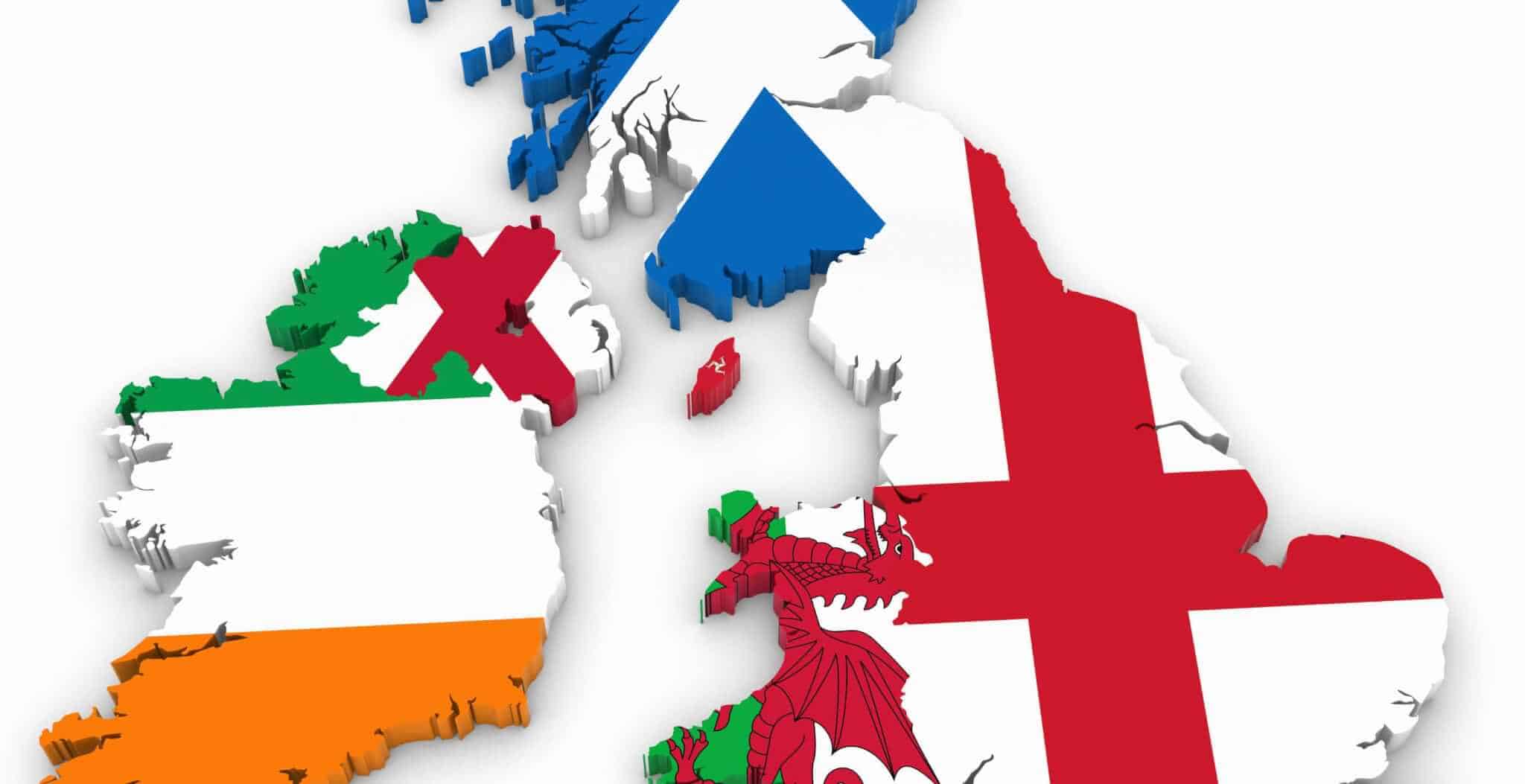 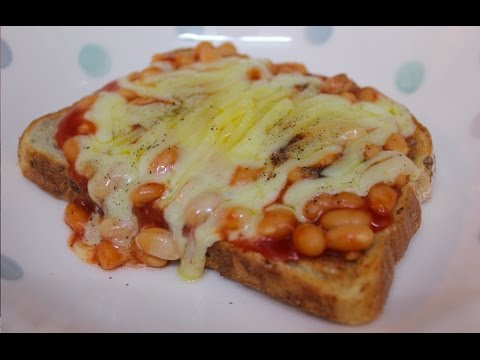 INGREDIENTSDIRECTIONSTWO PIECES OF RELIGIOUSLY DIVERSE BREAD, ONE CATHOLIC & ONE PROTESTANTONE CAN OF ENGLISH COLONIZING THE BRITISH ISLES BEANS KETCHUP THAT IS NEEDS TO BE OFFICIALLY APPROVED BY THE LONDON PARLIAMENTCHEDDAR CHEESE MADE BY IRISH TERRORISTS IN NORTHERN IRELANDOPTIONAL BREAKFAST TEA SEASONED WITH FAIELD SCOTTISH INDEPENDENCE REFERENDUM 1ST TOAST YOUR BREAD OVER A LOW FLAME OF RELIGIOUS DISAGREEMENT, TENSION, & WARFARE BETWEEN PROTESTANT AND CATHOLICS2ND SLOW COOK YOUR BEANS WITH HUNDREDS OF YEARS OF WAR  BETWEEN THE WELSH, ENGLISH, SCOTTISH, & IRISH(THE ENGLISH FLAVOR WILL BE STRONGEST)3RD ONCE YOUR BREAD IS FULLY TOASTED POUR YOUR ENGLISH DOMINATED BEANS ON TOP 4TH SPRINKLE DECADES OF TERRORIST ACTIONS IN NORTHERN IRELAND CHEESE ON TOP OF THE BEANS5TH ADD PARLIAMENT APPROVED KETCHUP ON THE SIDE6TH ENJOY WITH A NICE OF CUP OF TEA THAT WILL ONLY ANGER THE SCOTS MORE FINISHED PRODUCTYOUR INGREDIENTS MAY NOT SEEM LIKE THEY REALLY GO TOGETHER, BUT THEY WILL WORK TOGETHER BETTER THAN YOU THINKWHEN FINISHED YOUR BEANS ON TOAST SHOULD BE LOOSELY HELD TOGETHEREACH INGREDIENT IN THE BEANS WILL RETAIN A BIT OF UNIQUE FLAVOR AND HAVE ITS OWN PARLIAMENTHOWEVER THE ENGLISH BEANS MAY KIND OF OVERSHADOWED EVERYTHING ELSEPEOPLE OUTSIDE OF THE UNITED KINGDOM WILL NOT REALLY BE ABLE TO UNDERSTAND HOW YOUR DISH WORKSYOU WILL LIKELY MEET & READ MANY DIFFERENT METHODS & DISAGREEMENTS OVER HOW TO ASSEMBLE BEANS ON TOAST ONLINE